     Azərbaycan Respublikasının                                                  Permanent Mission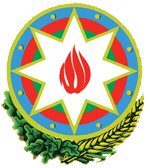            Cenevrədəki BMT Bölməsi                                          of the Republic of Azerbaijanvə digər beynəlxalq təşkilatlar yanında                                    to the UN Office and other               Daimi Nümayəndəliyi                                        International Organizations in Geneva       _______________________________________________________________________________  237 Route des Fayards, CH-1290 Versoix, Switzerland  Tel: +41 (22) 9011815   Fax: +41 (22) 9011844  E-mail: geneva@mission.mfa.gov.az  Web: www.geneva.mfa.gov.az 		              Check against deliveryStatement26th session of the UPR Working GroupUPR of Togo31 October 2016Mr. President,Azerbaijan warmly welcomes the delegation of Togo and thanks the distinguished delegation for the presentation of the national report. Azerbaijan acknowledges the efforts of Togo to strengthen the legal and institutional framework for the promotion and protection of human rights in the country, since its first UPR.Azerbaijan notes with appreciation that Togo has become a party to the Convention relating to the Status of Stateless Persons and the UNESCO Convention against Discrimination in Education, since its first UPR. We recommend Togo to continue its accession to the core international human rights instruments.Azerbaijan commends Togo’s cooperation with the UN human rights special procedures mechanisms. We recommend Togo to consider the issuance of a standing invitation to the special procedure mandate holders. We believe that the interactive discussions in the Human Rights Council on the second national report of Togo will further contribute to strengthening and promoting human rights in the country.  At the end, we wish the delegation of Togo a very successful UPR process.Thank you, Mr. President.